UGDYTI-TAI MYLĖTI IR REIKALAUTI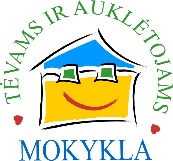 TARPTAUTINĖ TĖVŲ IR AUKLĖTOJŲ UGDYMO ĮGŪDŽIŲ MOKYMO PROGRAMAProgramos pagrindinis tikslas – mokyti tėvus ir auklėtojus konstruktyviai bendrauti su vaikais, kurti pagarbius tarpusavio santykius.programa tiems, kurie ieško būdų užmegzti glaudesnius ir  šiltesnius santykius su vaikais ar auklėtiniais;geresnių bendravimo įgūdžių mokymasis, efektyvesnių auklėjimo būdų ieškojimas, dalijimasis asmenine patirtimi;artėjimas link tokių santykių, kurie sukuria pasitenkinimo, tarpusavio artumo jausmą;dialogo su vaiku užmezgimas ir ryšių, grindžiamų tarpusavio pagarba, palaikymas. Programa remiasi T. Gordono koncepcija „Auklėjimas be pralaimėjimų“ bei A. Faber ir E. Mazlish „Kaip kalbėti su vaikais, kad jie klausytų,ir kaip klausyti, kad vaikai kalbėtų“ mokymais. Kaip kalbėti su vaikais, kad jie klausytų?Mokymų programaAuklėjimo tikslų įsisąmoninimas. Vaikų ir savo jausmų pasaulio pažinimas ir supratimas.Tinkama jausmų išraiška. Aiškių ribų (taisyklių) ir reikalavimų vaikams nustatymas.Netinkamo elgesio keitimas be prievartos.Vaikų skatinimas bendradarbiauti ir konstruktyviai spręsti  konfliktus.Vaikų savarankiškumo ugdymas.Vaikų išlaisvinimas nuo jiems primestų vaidmenų ir jų savigarbos stiprinimas.Pagalba formuojant pozityvųjį, realųjį „AŠ“ ir pasitikėjimą savimi.Programa skirta tėvams, ikimokyklinio ugdymo įstaigų auklėtojams, mokytojams, klasių vadovams, socialiniams pedagogams.Mokymosi metodai. Trumpos teorinės žinios. Taikomi aktyvaus mokymo būdai: psichologiniai pratimai,  įvairių bendravimo su vaiku situacijų imitavimas, jų  aptarimai, diskusijos. Naujų įgūdžių taikymas atliekant namų darbus.Programos trukmė: 10 užsiėmimų po 3 valandas.  Užsiėmimų dažnumas: 1 kartą per savaitę. Grupės dydis: 9-12 dalyvių.Vedėjos: psichologės Jolanta Šabliauskienė, Liucyna Narkevič Skurko.